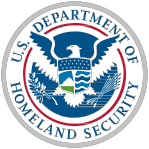 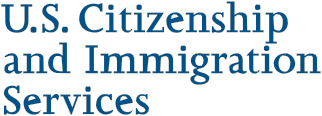 Civics (History and Government) Questions for the Naturalization TestAMERICAN HISTORYA: Colonial Period and Independence58. What is one reason colonists came to America?▪ freedom▪ political liberty▪ religious freedom▪ economic opportunity▪ practice their religion▪ escape persecution59. Who lived in America before the Europeans arrived?▪ American Indians▪ Native Americans60. What group of people was taken to America and sold as slaves?▪ Africans▪ people from Africa61. Why did the colonists fight the British?▪ because of high taxes (taxation without representation)▪ because the British army stayed in their houses (boarding, quartering)▪ because they didn’t have self-government62. Who wrote the Declaration of Independence?▪ (Thomas) Jefferson63. When was the Declaration of Independence adopted?▪ July 4, 177664. There were 13 original states. Name three.▪ New Hampshire▪ Massachusetts▪ Rhode Island▪ Connecticut▪ New York▪ New Jersey▪ Pennsylvania▪ Delaware▪ Maryland▪ Virginia▪ North Carolina▪ South Carolina▪ Georgia